Intergovernmental Committee on Intellectual Property and Genetic Resources, Traditional Knowledge and FolkloreThirty-Ninth SessionGeneva, March 18 to 22, 2019INFORMATION NOTE FOR THE PANEL OF INDIGENOUS AND LOCAL COMMUNITIESDocument prepared by the SecretariatAt its Seventh Session, the Intergovernmental Committee on Intellectual Property and Genetic Resources, Traditional Knowledge and Folklore (“the Committee”) agreed “that, immediately before the commencement of the sessions of the Committee, half-day panel presentations should be organized, chaired by a representative from a local or indigenous community”.  These panels have since been organized for each Committee session convened since 2005.Pursuant to the IGC’s mandate and its work program for the 2018-2019 biennium, the Thirty-Ninth Session will focus on traditional knowledge and traditional cultural expressions.  The theme of the panel at this Session will be:  “Draft Articles on Intellectual Property and Traditional Knowledge/Traditional Cultural Expressions:  Indigenous Peoples’ and Local Communities’ Perspectives on Subject Matter and Scope of Protection”.  The Annex contains the provisional program of the panel for the Thirty-Ninth Session.[Annex follows]PROVISIONAL PROGRAM OF THE PANEL [End of Annex and of document]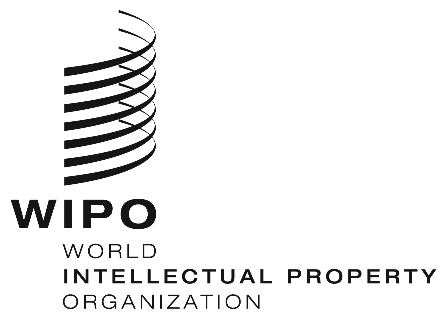 EWIPO/GRTKF/IC/39/INF/5WIPO/GRTKF/IC/39/INF/5WIPO/GRTKF/IC/39/INF/5ORIGINAL:  English ORIGINAL:  English ORIGINAL:  English DATE:  February 14, 2019 DATE:  February 14, 2019 DATE:  February 14, 2019 Monday, March 18, 2019Monday, March 18, 201911.00 OpeningOpeningChair – (to be identified by the WIPO Indigenous Consultative Forum)Chair – (to be identified by the WIPO Indigenous Consultative Forum)11.00 – 11.15Ms. Jennifer Tauli Corpuz, who is from the Kankana-ey Igorot People of the Mountain Province in the Philippines.  She currently coordinates the Legal Desk for the Tebtebba Indigenous Peoples’  for Policy Research and Education.Ms. Jennifer Tauli Corpuz, who is from the Kankana-ey Igorot People of the Mountain Province in the Philippines.  She currently coordinates the Legal Desk for the Tebtebba Indigenous Peoples’  for Policy Research and Education.11.15 – 11.30Mrs. Edith Bastidas, who is an indigenous representative of Pastos Indigenous Peoples, Resguardo Indígena Ipiales, Colombia.  She is a lawyer and specializes in indigenous peoples’ rights.Mrs. Edith Bastidas, who is an indigenous representative of Pastos Indigenous Peoples, Resguardo Indígena Ipiales, Colombia.  She is a lawyer and specializes in indigenous peoples’ rights.11.30 – 11.45Mr. Áslat Holmberg, who is a Saami from Finland.  He is the Vice President of the Saami Council, representing the Finnish Sámi Central Organization.Mr. Áslat Holmberg, who is a Saami from Finland.  He is the Vice President of the Saami Council, representing the Finnish Sámi Central Organization.11.45 – 12.00 Floor discussion and closing of panel Floor discussion and closing of panel 